Вітаємо зі святом Воскресіння Христового! Щиро зичимо, щоб Великоднє світло просвітило кожну душу, кожну домівку і родину та скріпило всіх Божим миром. Нехай воскреслий Ісус перемінить ненависть у любов, смерть у життя, війну в мир; весняне сонцеопромінює Ваш життєвий шлях, роса очищає погляд, вітер буде тільки попутним, а перешкоди – переборними!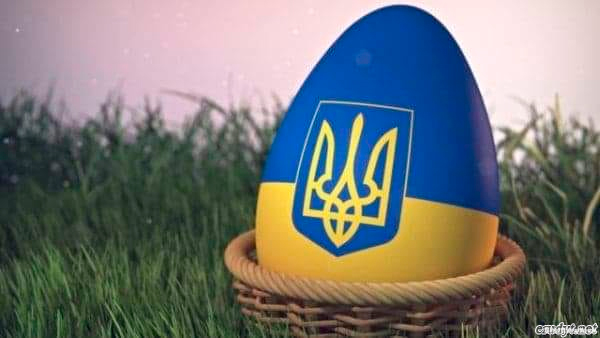 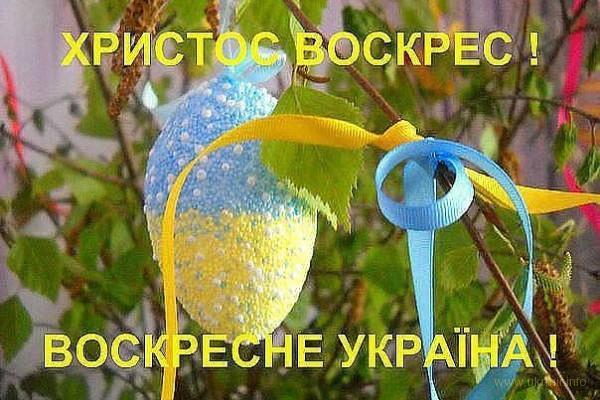 